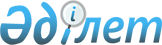 Қазақстан Республикасы Үкіметінің 2011 жылғы 11 ақпандағы № 129 қаулысына өзгерістер мен толықтыру енгізу туралы
					
			Күшін жойған
			
			
		
					Қазақстан Республикасы Үкіметінің 2011 жылғы 5 сәуірдегі № 371 Қаулысы. Күші жойылды - Қазақстан Республикасы Үкіметінің 2013 жылғы 31 желтоқсандағы № 1561 қаулысымен      Ескерту. Күші жойылды - ҚР Үкіметінің 31.12.2013 № 1561 қаулысымен (01.01.2014 бастап қолданысқа енгізіледі).

      «2011 - 2013 жылдарға арналған республикалық бюджет туралы» Қазақстан Республикасының Заңына өзгерістер мен толықтырулар енгізу туралы» Қазақстан Республикасының 2011 жылғы 28 ақпандағы Заңына сәйкес Қазақстан Республикасының Үкіметі ҚАУЛЫ ЕТЕДІ:



      1. «Қазақстан Республикасы Көлік және коммуникация министрлігінің 2011 - 2015 жылдарға арналған стратегиялық жоспары туралы» Қазақстан Республикасы Үкіметінің 2011 жылғы 11 ақпандағы № 129 қаулысына мынадай өзгерістер мен толықтыру енгізілсін:



      көрсетілген қаулымен бекітілген Қазақстан Республикасы Көлік және коммуникация министрлігінің 2011 - 2015 жылдарға арналған стратегиялық жоспарында:



      «Бюджеттік бағдарламалар» деген 7-бөлімде:



      001 «Көлік және коммуникация саласында саясатты қалыптастыру, үйлестіру және бақылау бойынша қызметтер» деген бюджеттік бағдарламада:

      «Бюджеттік қаражатының көлемі» деген жолдың «2011 жыл» деген бағанындағы «2 643 115» деген сандар «2 803 086» деген сандармен ауыстырылсын;



      002 «Республикалық деңгейде автомобиль жолдарын дамыту» деген бюджеттік бағдарламада:

      «Бюджеттік қаражатының көлемі» деген жолдың «2011 жыл» деген бағанындағы «196 484 942» деген сандар «194 484 942» деген сандармен ауыстырылсын;



      003 «Республикалық маңызы бар автожолдарды күрделі, орташа және ағымдағы жөндеу, ұстау, көгалдандыру, диагностикалау және аспаптық құралдармен тексеру» деген бюджеттік бағдарламада:

      «Тікелей нәтиже көрсеткіштері» деген жол мынадай мазмұндағы жолмен толықтырылсын:«                                                      »;      «Бюджеттік қаражатының көлемі» деген жолдың «2011 жыл» деген бағанындағы «25 000 000» деген сандар «27 000 000» деген сандармен ауыстырылсын;



      012 «Облыстық бюджеттерге, облыстық және аудандық маңызы бар және Астана мен Алматы қалаларының автомобиль жолдарын күрделі және орташа жөндеуге мақсатты ағымдағы трансферттер» деген бюджеттік бағдарламада:

      «2011 жыл» деген бағанда:

      «Тиімділік көрсеткіштері» деген жолдағы «32,1» деген сандар «35,8» деген сандармен ауыстырылсын;

      «Бюджеттік қаражатының көлемі» деген жолдағы «13 802 738» деген сандар «15 381 601» деген сандармен ауыстырылсын;



      028 «Облыстық бюджеттерге, Астана және Алматы қалаларының бюджеттеріне көлік инфрақұрылымын дамытуға берілетін нысаналы даму трансферттері» деген бюджеттік бағдарламада:

      «2011 жыл» деген бағанда:

      «Тиімділік көрсеткіштері» деген жолдағы «403,0» деген сандар «491,0» деген сандармен ауыстырылсын;

      «Бюджеттік қаражатының көлемі» деген жолдағы «64 574 418» деген сандар «78 566 217» деген сандармен ауыстырылсын;

      «Жоспарлық шығыстарды жинақтау» деген кестеде:

      «2011» деген бағанда:

      «Бюджеттік шығыстар жиыны» деген жолдағы «333 328 653» деген сандар» «349 059 286» деген сандармен ауыстырылсын;

      «Ағымдағы бюджеттік бағдарламалар» деген жолдағы «67 648 710» деген сандар «71 387 544» деген сандармен ауыстырылсын;

      «Бюджеттік даму бағдарламалары» деген жолдағы «265 679 943» деген сандар «277 671 742» деген сандармен ауыстырылсын.



      2. Осы қаулы қол қойылған күнінен бастап қолданысқа енгізіледі және ресми жариялануға тиіс.      Қазақстан Республикасының

      Премьер-Министрі                           К. Мәсімов
					© 2012. Қазақстан Республикасы Әділет министрлігінің «Қазақстан Республикасының Заңнама және құқықтық ақпарат институты» ШЖҚ РМК
				Республикалық маңызы бар автомобиль жолдарының жекелеген учаскелерінде ақылы жүйені енгізукм224